Pre-K 1 Class Newsletter 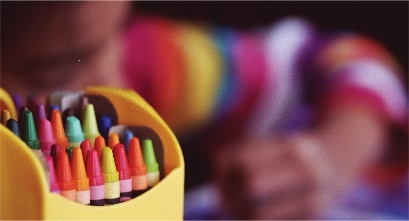 Hi!We will start a new unit on pumpkins this week. We will (I will ) cut open a pumpkin so we can see and feel what is inside. We will make yummy pumpkins muffins for cooking. Thank you for bringing back the comment sheet by Monday or Tuesday. Conferences are on Wednesday. I will just have you email me with what you would like to bring for treats. So far, I have cookies and brownies and napkins.  I still need plates and individual drinks and maybe a couple more snacks?  Thank you! The party will be on Friday, October 30th at 9:30 a.m. --LauraUpcoming Dates:OctoBer 21st 11:30 a.m. EaRLY ReleaseOctober 22nd-23rd Closed- Parent/Teacher Conferences 